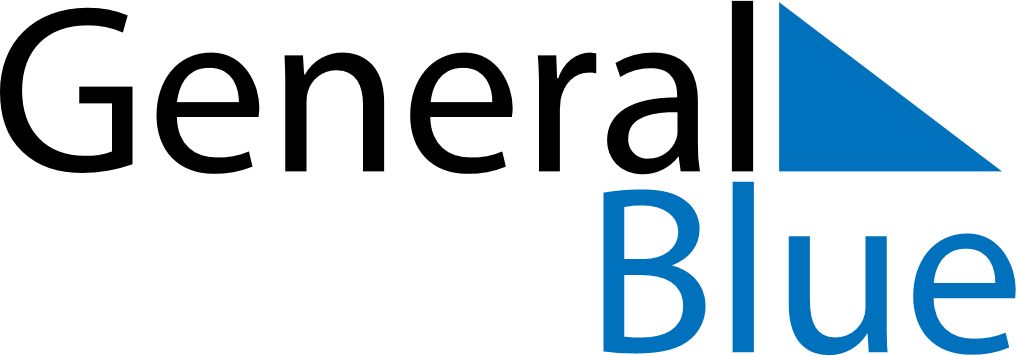 August 2024August 2024August 2024August 2024August 2024August 2024Apeldoorn, Gelderland, The NetherlandsApeldoorn, Gelderland, The NetherlandsApeldoorn, Gelderland, The NetherlandsApeldoorn, Gelderland, The NetherlandsApeldoorn, Gelderland, The NetherlandsApeldoorn, Gelderland, The NetherlandsSunday Monday Tuesday Wednesday Thursday Friday Saturday 1 2 3 Sunrise: 5:57 AM Sunset: 9:27 PM Daylight: 15 hours and 30 minutes. Sunrise: 5:58 AM Sunset: 9:25 PM Daylight: 15 hours and 26 minutes. Sunrise: 6:00 AM Sunset: 9:24 PM Daylight: 15 hours and 23 minutes. 4 5 6 7 8 9 10 Sunrise: 6:02 AM Sunset: 9:22 PM Daylight: 15 hours and 20 minutes. Sunrise: 6:03 AM Sunset: 9:20 PM Daylight: 15 hours and 16 minutes. Sunrise: 6:05 AM Sunset: 9:18 PM Daylight: 15 hours and 13 minutes. Sunrise: 6:06 AM Sunset: 9:16 PM Daylight: 15 hours and 10 minutes. Sunrise: 6:08 AM Sunset: 9:15 PM Daylight: 15 hours and 6 minutes. Sunrise: 6:10 AM Sunset: 9:13 PM Daylight: 15 hours and 3 minutes. Sunrise: 6:11 AM Sunset: 9:11 PM Daylight: 14 hours and 59 minutes. 11 12 13 14 15 16 17 Sunrise: 6:13 AM Sunset: 9:09 PM Daylight: 14 hours and 55 minutes. Sunrise: 6:15 AM Sunset: 9:07 PM Daylight: 14 hours and 52 minutes. Sunrise: 6:16 AM Sunset: 9:05 PM Daylight: 14 hours and 48 minutes. Sunrise: 6:18 AM Sunset: 9:03 PM Daylight: 14 hours and 45 minutes. Sunrise: 6:19 AM Sunset: 9:01 PM Daylight: 14 hours and 41 minutes. Sunrise: 6:21 AM Sunset: 8:59 PM Daylight: 14 hours and 37 minutes. Sunrise: 6:23 AM Sunset: 8:57 PM Daylight: 14 hours and 34 minutes. 18 19 20 21 22 23 24 Sunrise: 6:24 AM Sunset: 8:55 PM Daylight: 14 hours and 30 minutes. Sunrise: 6:26 AM Sunset: 8:53 PM Daylight: 14 hours and 26 minutes. Sunrise: 6:28 AM Sunset: 8:50 PM Daylight: 14 hours and 22 minutes. Sunrise: 6:29 AM Sunset: 8:48 PM Daylight: 14 hours and 19 minutes. Sunrise: 6:31 AM Sunset: 8:46 PM Daylight: 14 hours and 15 minutes. Sunrise: 6:33 AM Sunset: 8:44 PM Daylight: 14 hours and 11 minutes. Sunrise: 6:34 AM Sunset: 8:42 PM Daylight: 14 hours and 7 minutes. 25 26 27 28 29 30 31 Sunrise: 6:36 AM Sunset: 8:40 PM Daylight: 14 hours and 3 minutes. Sunrise: 6:37 AM Sunset: 8:37 PM Daylight: 13 hours and 59 minutes. Sunrise: 6:39 AM Sunset: 8:35 PM Daylight: 13 hours and 56 minutes. Sunrise: 6:41 AM Sunset: 8:33 PM Daylight: 13 hours and 52 minutes. Sunrise: 6:42 AM Sunset: 8:31 PM Daylight: 13 hours and 48 minutes. Sunrise: 6:44 AM Sunset: 8:28 PM Daylight: 13 hours and 44 minutes. Sunrise: 6:46 AM Sunset: 8:26 PM Daylight: 13 hours and 40 minutes. 